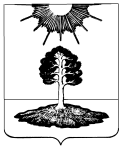 ДУМА закрытого административно-территориальногообразования Солнечный Тверской областиПЯТЫЙ СОЗЫВСтатья 1.Утвердить годовой отчет об исполнении бюджета ЗАТО Солнечный за 2018 год по доходам в сумме 108 889 775,07 руб., по расходам - в сумме 107 468 038,73 руб., с превышением доходов над расходами в сумме 1 421 736,34 руб.Статья 2.Утвердить исполнение:по источникам финансирования дефицита бюджета ЗАТО Солнечный за 2018 год согласно приложению 1 к настоящему Решению;по поступлению доходов в бюджет ЗАТО Солнечный за 2018 год согласно приложению 2 к настоящему Решению;по распределению бюджетных ассигнований местного бюджета по разделам и подразделам классификации расходов бюджетов за 2018 год согласно приложению 3 к настоящему Решению;по распределению бюджетных ассигнований местного бюджета по разделам, подразделам, целевым статьям (муниципальным программам и непрограммным направлениям деятельности), группам видов расходов классификации расходов бюджетов на 2018 год согласно приложению 4 к настоящему Решению;по ведомственной структуре расходов местного бюджета по главным распорядителям бюджетных средств, разделам, подразделам, целевым статьям (муниципальным программам и непрограммным направлениям деятельности), группам видов расходов классификации расходов бюджетов за 2018 год согласно приложению 5 к настоящему Решению;по объему и распределению бюджетных ассигнований на реализацию муниципальных программ по главным распорядителям средств бюджета ЗАТО Солнечный на 2018 год согласно приложению 6 к настоящему Решению.Статья 3.Настоящее Решение вступает в силу со дня его официального опубликования.Глава ЗАТО Солнечный                                                                         Е.А. Гаголина04.06.2019г.№ 121-5Утверждениеотчета об исполнении бюджета ЗАТО Солнечный за 2018 годУтверждениеотчета об исполнении бюджета ЗАТО Солнечный за 2018 год